ANEXO da Deliberação 516/CIB/2014- I ADITIVO DO PAR DA REDE DE URGÊNCIA E EMERGÊNCIA: Relaciona e solicita Alterações, Transferência, Inclusões e Devoluções das Unidades Prestadoras de Serviço que compõe os Pontos de Atenção da Rede de Atenção às Urgências e Emergências-RUE da 08 Macrorregiões do Estado de Santa Catarina.1. MACRORREGIÃO SUL: Altera nº de leitos Total e para Hospital São José**Altera Inclusão de Porta de Entarada *****2. MACRORREGIÃO PLANALTO SERRANO: Mantido***3. MACRORREGIÃO GRANDE FLORIANÓPOLIS: Mantido***4. MACRORREGIÃO FOZ DO RIO ITAJAI: Mantido***NÃO TEM  HABILITAÇÃO EM ALTA COMPLEXIDADE, MAS É HOSPITAL INFANTIL DE REFERENCIA NA MACRORREGIÃO – EXECPIONALIDADE.***5- MACRORREGIÃO DO VALE DO ITAJAÍ: PORTA DE ENTRADA - GERAL - TIMBÓ e INDAIAL*****6- MACRORREGIÃO MEIO OESTE: HOSPITAL MAICE/ PORTA DE ENTRADA - TIPO II*****7- MACRORREGIÃO GRANDE OESTE: REDIMENCIONAMENTO LEITOS RETAGUARDA CLINICA*****8 - MACRORREGIÃO PLANALTO NORTE / NORDESTEFlorianópolis, 19 de março de 2015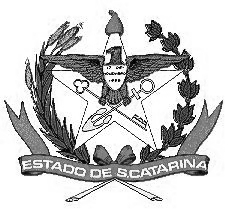 GOVERNO DE SANTA CATARINASecretaria de Estado da SaúdeSuperintendência de Serviços Especializados e RegulaçãoCoordenação Estadual da Rede de Atenção às UrgênciasOBJETO: SOLICITAÇÃO DE REDIMENCIONAMENTO NA HABILITAÇÕES DE LEITOS DE RETAGUARDA CLÍNICA RUE/SCOBJETO: SOLICITAÇÃO DE REDIMENCIONAMENTO NA HABILITAÇÕES DE LEITOS DE RETAGUARDA CLÍNICA RUE/SCOBJETO: SOLICITAÇÃO DE REDIMENCIONAMENTO NA HABILITAÇÕES DE LEITOS DE RETAGUARDA CLÍNICA RUE/SCOBJETO: SOLICITAÇÃO DE REDIMENCIONAMENTO NA HABILITAÇÕES DE LEITOS DE RETAGUARDA CLÍNICA RUE/SCOBJETO: SOLICITAÇÃO DE REDIMENCIONAMENTO NA HABILITAÇÕES DE LEITOS DE RETAGUARDA CLÍNICA RUE/SCOBJETO: SOLICITAÇÃO DE REDIMENCIONAMENTO NA HABILITAÇÕES DE LEITOS DE RETAGUARDA CLÍNICA RUE/SCOBJETO: SOLICITAÇÃO DE REDIMENCIONAMENTO NA HABILITAÇÕES DE LEITOS DE RETAGUARDA CLÍNICA RUE/SCOBJETO: SOLICITAÇÃO DE REDIMENCIONAMENTO NA HABILITAÇÕES DE LEITOS DE RETAGUARDA CLÍNICA RUE/SCOBJETO: SOLICITAÇÃO DE REDIMENCIONAMENTO NA HABILITAÇÕES DE LEITOS DE RETAGUARDA CLÍNICA RUE/SCOBJETO: SOLICITAÇÃO DE REDIMENCIONAMENTO NA HABILITAÇÕES DE LEITOS DE RETAGUARDA CLÍNICA RUE/SCSITUAÇÃO ATUALSITUAÇÃO ATUALSITUAÇÃO ATUALSITUAÇÃO ATUALSITUAÇÃO ATUALSITUAÇÃO ATUALADITIVO - REDIMENCIONAMENTOADITIVO - REDIMENCIONAMENTOADITIVO - REDIMENCIONAMENTOADITIVO - REDIMENCIONAMENTOUFMUNICÍPIOESTABELECIMENTOCNESLEITOS ATUAIS  ADITIVO  -  LEITOS REDIMENCIONADOSADITIVO  -  LEITOS REDIMENCIONADOSMUNICÍPIOESTABELECIMENTOCNESSCCRICIÚMAHOSPITAL SÃO JOSÉ275816470 Leitos**40 Leitos**40 Leitos**CRICIÚMAHOSPITAL SÃO JOSÉ2758164SCCRICIÚMAHOSPITAL SÃO JOSÉ275816470 Leitos**10 Leitos10 LeitosLAURO MULLERHOSPITAL MUNICIPAL HENRIQUE LAGE 2419246 SCCRICIÚMAHOSPITAL SÃO JOSÉ275816470 Leitos**10 Leitos10 LeitosURUSSANGAHOSPITAL NOSSA SENHORA DA CONCEIÇÃO HNSC 2419653 SCCRICIÚMAHOSPITAL SÃO JOSÉ275816470 Leitos**10 Leitos10 LeitosMORRO DA FUMAÇAHOSPITAL DE CARIDADE SAO ROQUE 2419378 OBJETO: SOLICITAÇÃO DE INCLUSÃO PARA HABILITAÇÕES DE PORTA DE ENTRADA RUE/SCOBJETO: SOLICITAÇÃO DE INCLUSÃO PARA HABILITAÇÕES DE PORTA DE ENTRADA RUE/SCOBJETO: SOLICITAÇÃO DE INCLUSÃO PARA HABILITAÇÕES DE PORTA DE ENTRADA RUE/SCOBJETO: SOLICITAÇÃO DE INCLUSÃO PARA HABILITAÇÕES DE PORTA DE ENTRADA RUE/SCOBJETO: SOLICITAÇÃO DE INCLUSÃO PARA HABILITAÇÕES DE PORTA DE ENTRADA RUE/SCOBJETO: SOLICITAÇÃO DE INCLUSÃO PARA HABILITAÇÕES DE PORTA DE ENTRADA RUE/SCSITUAÇÃO ATUALSITUAÇÃO ATUALSITUAÇÃO ATUALSITUAÇÃO ATUALSITUAÇÃO ATUALADITIVO - INCLUSÃOUFMUNICÍPIOESTABELECIMENTOCNESPORTA DE ENTRADA -  GERALPORTA DE ENTRADA -  GERALSCLAGUNAHOSPITAL DE CARIDADE SENHOR BOM JESUS DOS PASSOS**2558017PORTA DE ENTRADA -  GERAL**PORTA DE ENTRADA -  GERAL**OBJETO: SOLICITAÇÃO DE REDIMENCIONAMENTO NAS HABILITAÇÕES DE LEITOS DE RETAGUARDA CLÍNICA RUE/SCOBJETO: SOLICITAÇÃO DE REDIMENCIONAMENTO NAS HABILITAÇÕES DE LEITOS DE RETAGUARDA CLÍNICA RUE/SCOBJETO: SOLICITAÇÃO DE REDIMENCIONAMENTO NAS HABILITAÇÕES DE LEITOS DE RETAGUARDA CLÍNICA RUE/SCOBJETO: SOLICITAÇÃO DE REDIMENCIONAMENTO NAS HABILITAÇÕES DE LEITOS DE RETAGUARDA CLÍNICA RUE/SCOBJETO: SOLICITAÇÃO DE REDIMENCIONAMENTO NAS HABILITAÇÕES DE LEITOS DE RETAGUARDA CLÍNICA RUE/SCOBJETO: SOLICITAÇÃO DE REDIMENCIONAMENTO NAS HABILITAÇÕES DE LEITOS DE RETAGUARDA CLÍNICA RUE/SCOBJETO: SOLICITAÇÃO DE REDIMENCIONAMENTO NAS HABILITAÇÕES DE LEITOS DE RETAGUARDA CLÍNICA RUE/SCOBJETO: SOLICITAÇÃO DE REDIMENCIONAMENTO NAS HABILITAÇÕES DE LEITOS DE RETAGUARDA CLÍNICA RUE/SCOBJETO: SOLICITAÇÃO DE REDIMENCIONAMENTO NAS HABILITAÇÕES DE LEITOS DE RETAGUARDA CLÍNICA RUE/SCOBJETO: SOLICITAÇÃO DE REDIMENCIONAMENTO NAS HABILITAÇÕES DE LEITOS DE RETAGUARDA CLÍNICA RUE/SCSITUAÇÃO ATUALSITUAÇÃO ATUALSITUAÇÃO ATUALSITUAÇÃO ATUALSITUAÇÃO ATUALSITUAÇÃO ATUALADITIVO - REDIMENCIONAMENTOADITIVO - REDIMENCIONAMENTOADITIVO - REDIMENCIONAMENTOADITIVO - REDIMENCIONAMENTOUFMUNICÍPIOESTABELECIMENTOCNESLEITOS ATUAIS  ADITIVO  -  LEITOS REDIMENCIONADOSADITIVO  -  LEITOS REDIMENCIONADOSMUNICÍPIOESTABELECIMENTOCNESSCSÃO JOAQUIMHOSPITAL DE CARIDADE  CORAÇÃO DE JESUS2300516 24 Leitos10 Leitos10 LeitosSÃO JOAQUIMHOSPITAL DE CARIDADE  CORAÇÃO DE JESUS2300516 SCSÃO JOAQUIMHOSPITAL DE CARIDADE  CORAÇÃO DE JESUS2300516 24 Leitos07 Leitos07 LeitosOTACILIO COSTAHOSPITAL SANTA CLARA2419246SCSÃO JOAQUIMHOSPITAL DE CARIDADE  CORAÇÃO DE JESUS2300516 24 Leitos07 Leitos07 LeitosCORREIA PINTOHOSPITAL FAUSTINO RISCAROLLI 2419653OBJETO: ALTERAÇÃO DE PORTE DE UNIDADE DE PRONTO ATENDIMENTO 24H- UPAS DA RUE/SCOBJETO: ALTERAÇÃO DE PORTE DE UNIDADE DE PRONTO ATENDIMENTO 24H- UPAS DA RUE/SCOBJETO: ALTERAÇÃO DE PORTE DE UNIDADE DE PRONTO ATENDIMENTO 24H- UPAS DA RUE/SCOBJETO: ALTERAÇÃO DE PORTE DE UNIDADE DE PRONTO ATENDIMENTO 24H- UPAS DA RUE/SCOBJETO: ALTERAÇÃO DE PORTE DE UNIDADE DE PRONTO ATENDIMENTO 24H- UPAS DA RUE/SCOBJETO: ALTERAÇÃO DE PORTE DE UNIDADE DE PRONTO ATENDIMENTO 24H- UPAS DA RUE/SCOBJETO: ALTERAÇÃO DE PORTE DE UNIDADE DE PRONTO ATENDIMENTO 24H- UPAS DA RUE/SCOBJETO: ALTERAÇÃO DE PORTE DE UNIDADE DE PRONTO ATENDIMENTO 24H- UPAS DA RUE/SCOBJETO: ALTERAÇÃO DE PORTE DE UNIDADE DE PRONTO ATENDIMENTO 24H- UPAS DA RUE/SCOBJETO: ALTERAÇÃO DE PORTE DE UNIDADE DE PRONTO ATENDIMENTO 24H- UPAS DA RUE/SCOBJETO: ALTERAÇÃO DE PORTE DE UNIDADE DE PRONTO ATENDIMENTO 24H- UPAS DA RUE/SCSITUAÇÃO ATUALSITUAÇÃO ATUALSITUAÇÃO ATUALSITUAÇÃO ATUALSITUAÇÃO ATUALSITUAÇÃO ATUALADITIVO - ALTERAÇÃO DE PORTEADITIVO - ALTERAÇÃO DE PORTEADITIVO - ALTERAÇÃO DE PORTEADITIVO - ALTERAÇÃO DE PORTEADITIVO - ALTERAÇÃO DE PORTEUFMUNICÍPIOESTABELECIMENTOCNESPORTE ATUALADITIVO AO PARADITIVO AO PARMUNICÍPIOESTABELECIMENTOCNESALTERAÇÃOSC BIGUAÇUUNIDADE DE PRONTO ATENDIMENTO UPA 24HS6411169PORTE IPORTE IIPORTE IIBIGUAÇUUNIDADE DE PRONTO ATENDIMENTO UPA 24HS6411169 PORTE IISCPALHOÇAUNIDADE DE PRONTO ATENDIMENTO UPA 24HS?????PORTE IPORTE IIPORTE IIPALHOÇAUNIDADE DE PRONTO ATENDIMENTO UPA 24HS????PORTE IIOBJETO: O MUNICIPIO DECLINOU, DEVOLUÇÃO DE UNIDADE DE PRONTO ATENDIMENTO 24H- UPAS DA RUE/SCOBJETO: O MUNICIPIO DECLINOU, DEVOLUÇÃO DE UNIDADE DE PRONTO ATENDIMENTO 24H- UPAS DA RUE/SCOBJETO: O MUNICIPIO DECLINOU, DEVOLUÇÃO DE UNIDADE DE PRONTO ATENDIMENTO 24H- UPAS DA RUE/SCOBJETO: O MUNICIPIO DECLINOU, DEVOLUÇÃO DE UNIDADE DE PRONTO ATENDIMENTO 24H- UPAS DA RUE/SCOBJETO: O MUNICIPIO DECLINOU, DEVOLUÇÃO DE UNIDADE DE PRONTO ATENDIMENTO 24H- UPAS DA RUE/SCOBJETO: O MUNICIPIO DECLINOU, DEVOLUÇÃO DE UNIDADE DE PRONTO ATENDIMENTO 24H- UPAS DA RUE/SCOBJETO: O MUNICIPIO DECLINOU, DEVOLUÇÃO DE UNIDADE DE PRONTO ATENDIMENTO 24H- UPAS DA RUE/SCOBJETO: O MUNICIPIO DECLINOU, DEVOLUÇÃO DE UNIDADE DE PRONTO ATENDIMENTO 24H- UPAS DA RUE/SCOBJETO: O MUNICIPIO DECLINOU, DEVOLUÇÃO DE UNIDADE DE PRONTO ATENDIMENTO 24H- UPAS DA RUE/SCSITUAÇÃO ATUALSITUAÇÃO ATUALSITUAÇÃO ATUALSITUAÇÃO ATUALSITUAÇÃO ATUALSITUAÇÃO ATUALADITIVO - DEVOLUÇÃOADITIVO - DEVOLUÇÃOADITIVO - DEVOLUÇÃOUFMUNICÍPIOESTABELECIMENTOCNESPORTE ATUALADITIVO AO PARADITIVO AO PARMUNICÍPIOESTABELECIMENTOSCSÃO JOSÉUNIDADE DE PRONTO ATENDIMENTO UPA 24HS?????PORTE IDEVOLUÇÃODEVOLUÇÃOSÃO JOSÉUNIDADE DE PRONTO ATENDIMENTO UPA 24HSOBJETO: SOLICITAÇÃO DE INCLUSÃO PARA HABILITAÇÕES DE PORTA DE ENTRADA RUE/SCOBJETO: SOLICITAÇÃO DE INCLUSÃO PARA HABILITAÇÕES DE PORTA DE ENTRADA RUE/SCOBJETO: SOLICITAÇÃO DE INCLUSÃO PARA HABILITAÇÕES DE PORTA DE ENTRADA RUE/SCOBJETO: SOLICITAÇÃO DE INCLUSÃO PARA HABILITAÇÕES DE PORTA DE ENTRADA RUE/SCOBJETO: SOLICITAÇÃO DE INCLUSÃO PARA HABILITAÇÕES DE PORTA DE ENTRADA RUE/SCOBJETO: SOLICITAÇÃO DE INCLUSÃO PARA HABILITAÇÕES DE PORTA DE ENTRADA RUE/SCSITUAÇÃO ATUALSITUAÇÃO ATUALSITUAÇÃO ATUALSITUAÇÃO ATUALADITIVO - INCLUSÃOADITIVO - INCLUSÃOUFMUNICÍPIOESTABELECIMENTOCNESCNESPORTA DE ENTRADA -  TIPO ISCFLORIANÓPOLISIMPERIAL HOSPITAL DE CARIDADE0019402  0019402  PORTA DE ENTRADA -  TIPO IOBJETO:  TRANSFERENCIA EM MUNICIPIOS  DE SALA DE ESTABILIZAÇÃO  RUE/SCOBJETO:  TRANSFERENCIA EM MUNICIPIOS  DE SALA DE ESTABILIZAÇÃO  RUE/SCOBJETO:  TRANSFERENCIA EM MUNICIPIOS  DE SALA DE ESTABILIZAÇÃO  RUE/SCOBJETO:  TRANSFERENCIA EM MUNICIPIOS  DE SALA DE ESTABILIZAÇÃO  RUE/SCOBJETO:  TRANSFERENCIA EM MUNICIPIOS  DE SALA DE ESTABILIZAÇÃO  RUE/SCOBJETO:  TRANSFERENCIA EM MUNICIPIOS  DE SALA DE ESTABILIZAÇÃO  RUE/SCOBJETO:  TRANSFERENCIA EM MUNICIPIOS  DE SALA DE ESTABILIZAÇÃO  RUE/SCOBJETO:  TRANSFERENCIA EM MUNICIPIOS  DE SALA DE ESTABILIZAÇÃO  RUE/SCOBJETO:  TRANSFERENCIA EM MUNICIPIOS  DE SALA DE ESTABILIZAÇÃO  RUE/SCOBJETO:  TRANSFERENCIA EM MUNICIPIOS  DE SALA DE ESTABILIZAÇÃO  RUE/SCSITUAÇÃO ATUALSITUAÇÃO ATUALSITUAÇÃO ATUALSITUAÇÃO ATUALSITUAÇÃO ATUALSITUAÇÃO ATUALADITIVO - TRANSFERENCIA DE SALA DE ESTABILIZAÇÃOADITIVO - TRANSFERENCIA DE SALA DE ESTABILIZAÇÃOADITIVO - TRANSFERENCIA DE SALA DE ESTABILIZAÇÃOADITIVO - TRANSFERENCIA DE SALA DE ESTABILIZAÇÃOUFMUNICÍPIOESTABELECIMENTOCNESCOMPONENTEMUNICÍPIOMUNICÍPIOESTABELECIMENTOCNESCOMPONENTESCALFREDO WAGNER HOSPITAL DE ALFREDO WAGNER2418630 SALA DE ESTABILIZAÇÃONOVA TRENTONOVA TRENTOHOSPITAL NOSSA SENHORA DA IMACULADA CONCEICAO 2778831SALA DE ESTABILIZAÇÃOOBJETO: SOLICITAÇÃO DE INCLUSÃO PARA HABILITAÇÕES DE LEITOS DE RETAGUARDA CLÍNICA RUE/SCOBJETO: SOLICITAÇÃO DE INCLUSÃO PARA HABILITAÇÕES DE LEITOS DE RETAGUARDA CLÍNICA RUE/SCOBJETO: SOLICITAÇÃO DE INCLUSÃO PARA HABILITAÇÕES DE LEITOS DE RETAGUARDA CLÍNICA RUE/SCOBJETO: SOLICITAÇÃO DE INCLUSÃO PARA HABILITAÇÕES DE LEITOS DE RETAGUARDA CLÍNICA RUE/SCOBJETO: SOLICITAÇÃO DE INCLUSÃO PARA HABILITAÇÕES DE LEITOS DE RETAGUARDA CLÍNICA RUE/SCOBJETO: SOLICITAÇÃO DE INCLUSÃO PARA HABILITAÇÕES DE LEITOS DE RETAGUARDA CLÍNICA RUE/SCSITUAÇÃO ATUALSITUAÇÃO ATUALSITUAÇÃO ATUALSITUAÇÃO ATUALSITUAÇÃO ATUALADITIVO - INCLUSÃOUFMUNICÍPIOESTABELECIMENTOCNESLEITOS RETAGUARDA CLINICALEITOS RETAGUARDA CLINICASCITAJAIHOSPITAL E MATERNIDADE MARIETA KONDER BORNHAUSEN2522691 14 LEITOS14 LEITOSOBJETO:INCLUSÃO E HABILITAÇÕES EM CENTRO DE TRAUMA DA RUE/SCOBJETO:INCLUSÃO E HABILITAÇÕES EM CENTRO DE TRAUMA DA RUE/SCOBJETO:INCLUSÃO E HABILITAÇÕES EM CENTRO DE TRAUMA DA RUE/SCOBJETO:INCLUSÃO E HABILITAÇÕES EM CENTRO DE TRAUMA DA RUE/SCOBJETO:INCLUSÃO E HABILITAÇÕES EM CENTRO DE TRAUMA DA RUE/SCOBJETO:INCLUSÃO E HABILITAÇÕES EM CENTRO DE TRAUMA DA RUE/SCSITUAÇÃO ATUALSITUAÇÃO ATUALSITUAÇÃO ATUALSITUAÇÃO ATUALSITUAÇÃO ATUALADITIVO - INCLUSÃOUFMUNICÍPIOESTABELECIMENTOCNESCENTRO DE TRAUMA CENTRO DE TRAUMA SCITAJAIHOSPITAL E MATERNIDADE MARIETA KONDER BORNHAUSEN 2522691 CENTRO TRAUMA - PORTE IIICENTRO TRAUMA - PORTE IIISCBALNEÁRIO CAMBURIÚHOSPITAL MUNICIPAL RUTH CARDOSO 6854729 CENTRO TRAUMA  - PORTE ICENTRO TRAUMA  - PORTE ISCITAJAIHOSPITAL UNIVERSITARIO UNIVALI PEQUENO ANJO***2744937 CENTRO TRAUMA - PORTE ICENTRO TRAUMA - PORTE IOBJETO: INCLUSÃO DE PORTA DE ENTRADA HOSPITALAROBJETO: INCLUSÃO DE PORTA DE ENTRADA HOSPITALAROBJETO: INCLUSÃO DE PORTA DE ENTRADA HOSPITALAROBJETO: INCLUSÃO DE PORTA DE ENTRADA HOSPITALAROBJETO: INCLUSÃO DE PORTA DE ENTRADA HOSPITALAROBJETO: INCLUSÃO DE PORTA DE ENTRADA HOSPITALARSITUAÇÃO ATUALSITUAÇÃO ATUALSITUAÇÃO ATUALSITUAÇÃO ATUALSITUAÇÃO ATUALADITIVO - INCLUSÃOUFMUNICÍPIOESTABELECIMENTOCNESPORTA HOSPITALARPORTA HOSPITALARSCGASPARHOSPITAL NOSSA SENHORA DO PERPÉTUO SOCORRO2691485 PORTA DE ENTRADA - GERALPORTA DE ENTRADA - GERALSCTIMBÓ**HOSPITAL E MATERNIDADE OASE2537192PORTA DE ENTRADA - GERALPORTA DE ENTRADA - GERALSCINDAIAL**HOSPITAL BEATRIZ RAMOS2521873PORTA DE ENTRADA - GERALPORTA DE ENTRADA - GERALOBJETO: SOLICITAÇÃO DE INCLUSÃO PARA HABILITAÇÕES DE LEITOS DE RETAGUARDA CLÍNICA RUE/SCOBJETO: SOLICITAÇÃO DE INCLUSÃO PARA HABILITAÇÕES DE LEITOS DE RETAGUARDA CLÍNICA RUE/SCOBJETO: SOLICITAÇÃO DE INCLUSÃO PARA HABILITAÇÕES DE LEITOS DE RETAGUARDA CLÍNICA RUE/SCOBJETO: SOLICITAÇÃO DE INCLUSÃO PARA HABILITAÇÕES DE LEITOS DE RETAGUARDA CLÍNICA RUE/SCOBJETO: SOLICITAÇÃO DE INCLUSÃO PARA HABILITAÇÕES DE LEITOS DE RETAGUARDA CLÍNICA RUE/SCOBJETO: SOLICITAÇÃO DE INCLUSÃO PARA HABILITAÇÕES DE LEITOS DE RETAGUARDA CLÍNICA RUE/SCSITUAÇÃO ATUALSITUAÇÃO ATUALSITUAÇÃO ATUALSITUAÇÃO ATUALSITUAÇÃO ATUALADITIVO - INCLUSÃOUFMUNICÍPIOESTABELECIMENTOCNESLEITOS RETAGUARDA CLINICALEITOS RETAGUARDA CLINICASCINDAIALHOSPITAL BEATRIZ RAMOS2521873 10 LEITOS10 LEITOSOBJETO: INCLUSÃO E HABILITAÇÕES DE LEITOS DE UTI GERAL RUE/SCOBJETO: INCLUSÃO E HABILITAÇÕES DE LEITOS DE UTI GERAL RUE/SCOBJETO: INCLUSÃO E HABILITAÇÕES DE LEITOS DE UTI GERAL RUE/SCOBJETO: INCLUSÃO E HABILITAÇÕES DE LEITOS DE UTI GERAL RUE/SCOBJETO: INCLUSÃO E HABILITAÇÕES DE LEITOS DE UTI GERAL RUE/SCOBJETO: INCLUSÃO E HABILITAÇÕES DE LEITOS DE UTI GERAL RUE/SCOBJETO: INCLUSÃO E HABILITAÇÕES DE LEITOS DE UTI GERAL RUE/SCSITUAÇÃO ATUALSITUAÇÃO ATUALSITUAÇÃO ATUALSITUAÇÃO ATUALADITIVO - INCLUSÃO/HABILITAÇÃOADITIVO - INCLUSÃO/HABILITAÇÃOADITIVO - INCLUSÃO/HABILITAÇÃOUFMUNICÍPIOESTABELECIMENTOCNESCNESINCLUSÃO E HABILITAÇÕESINCLUSÃOSCITUPORANGAHOSPITAL BOM JESUS2377829 2377829 LEITOS DE UTI08 LEITOSOBJETO: ATUALIZAÇÃO DO PAR, ALTERAR O NOME DO ESTABELECIMENTO  DE SAÚDE, CNES E CNPJOBJETO: ATUALIZAÇÃO DO PAR, ALTERAR O NOME DO ESTABELECIMENTO  DE SAÚDE, CNES E CNPJOBJETO: ATUALIZAÇÃO DO PAR, ALTERAR O NOME DO ESTABELECIMENTO  DE SAÚDE, CNES E CNPJOBJETO: ATUALIZAÇÃO DO PAR, ALTERAR O NOME DO ESTABELECIMENTO  DE SAÚDE, CNES E CNPJOBJETO: ATUALIZAÇÃO DO PAR, ALTERAR O NOME DO ESTABELECIMENTO  DE SAÚDE, CNES E CNPJOBJETO: ATUALIZAÇÃO DO PAR, ALTERAR O NOME DO ESTABELECIMENTO  DE SAÚDE, CNES E CNPJOBJETO: ATUALIZAÇÃO DO PAR, ALTERAR O NOME DO ESTABELECIMENTO  DE SAÚDE, CNES E CNPJOBJETO: ATUALIZAÇÃO DO PAR, ALTERAR O NOME DO ESTABELECIMENTO  DE SAÚDE, CNES E CNPJOBJETO: ATUALIZAÇÃO DO PAR, ALTERAR O NOME DO ESTABELECIMENTO  DE SAÚDE, CNES E CNPJSITUAÇÃO ATUALSITUAÇÃO ATUALSITUAÇÃO ATUALSITUAÇÃO ATUALSITUAÇÃO ATUALSITUAÇÃO ATUALADITIVO - ALTERAÇÃO: NOME, CNES e CNPJ.ADITIVO - ALTERAÇÃO: NOME, CNES e CNPJ.ADITIVO - ALTERAÇÃO: NOME, CNES e CNPJ.UFMUNICÍPIOESTABELECIMENTOCNESCNPJNOME DO ESTABELECIMENTO ATUALNOME DO ESTABELECIMENTO ATUALCNESCNPJSCFRAIBURGOINSTITUTO DE SAÚDE E EDUCAÇÃO VIDA721834607.757.127/0008-44ASSOCIAÇÃO FRAIBURGUENSE DE SAÚDE COLETIVA – AFCS – HOSPITAL FRAIBURGOASSOCIAÇÃO FRAIBURGUENSE DE SAÚDE COLETIVA – AFCS – HOSPITAL FRAIBURGO727435117.757.127/0001-52OBJETO: INCLUSÃO DE PORTA DE ENTRADA HOSPITALAROBJETO: INCLUSÃO DE PORTA DE ENTRADA HOSPITALAROBJETO: INCLUSÃO DE PORTA DE ENTRADA HOSPITALAROBJETO: INCLUSÃO DE PORTA DE ENTRADA HOSPITALAROBJETO: INCLUSÃO DE PORTA DE ENTRADA HOSPITALAROBJETO: INCLUSÃO DE PORTA DE ENTRADA HOSPITALARSITUAÇÃO ATUALSITUAÇÃO ATUALSITUAÇÃO ATUALSITUAÇÃO ATUALSITUAÇÃO ATUALADITIVO - INCLUSÃOUFMUNICÍPIOESTABELECIMENTOCNESPORTA HOSPITALARPORTA HOSPITALARSCVIDEIRAHOSPITAL SALVATORIANO DIVINO SALVADOR2302500 PORTA DE ENTRADA - GERALPORTA DE ENTRADA - GERALSCCAÇADORHOSPITAL MAICE**2301830PORTA DE ENTRADA - TIPO II**PORTA DE ENTRADA - TIPO II**OBJETO: ALTERAR O NUMERO DE LEITOS DE UTI ADULTOOBJETO: ALTERAR O NUMERO DE LEITOS DE UTI ADULTOOBJETO: ALTERAR O NUMERO DE LEITOS DE UTI ADULTOOBJETO: ALTERAR O NUMERO DE LEITOS DE UTI ADULTOOBJETO: ALTERAR O NUMERO DE LEITOS DE UTI ADULTOOBJETO: ALTERAR O NUMERO DE LEITOS DE UTI ADULTOSITUAÇÃO ATUALSITUAÇÃO ATUALSITUAÇÃO ATUALSITUAÇÃO ATUALSITUAÇÃO ATUALADITIVO - INCLUSÃOUFMUNICÍPIOESTABELECIMENTOCNESLEITOS UTI ADULTOLEITOS UTI ADULTO SCCURITIBANOSHOSPITAL HÉLIO DOS ANJOS CRUZ2302101 06 LEITOS  10 LEITOS  OBJETO: INCLUSÃO E HABILITAÇÕES EM CENTRO DE TRAUMA DA RUE/SCOBJETO: INCLUSÃO E HABILITAÇÕES EM CENTRO DE TRAUMA DA RUE/SCOBJETO: INCLUSÃO E HABILITAÇÕES EM CENTRO DE TRAUMA DA RUE/SCOBJETO: INCLUSÃO E HABILITAÇÕES EM CENTRO DE TRAUMA DA RUE/SCOBJETO: INCLUSÃO E HABILITAÇÕES EM CENTRO DE TRAUMA DA RUE/SCOBJETO: INCLUSÃO E HABILITAÇÕES EM CENTRO DE TRAUMA DA RUE/SCSITUAÇÃO ATUALSITUAÇÃO ATUALSITUAÇÃO ATUALSITUAÇÃO ATUALSITUAÇÃO ATUALADITIVO - INCLUSÃOUFMUNICÍPIOESTABELECIMENTOCNESCENTRO DE TRAUMA  INCLUSÃOCENTRO DE TRAUMA  INCLUSÃOSCXANXERÊHOSPITAL REGIONAL SÃO PAULO 2411393 CENTRO TRAUMA  - PORTE ICENTRO TRAUMA  - PORTE IOBJETO: SOLICITAÇÃO DE REDIMENCIONAMENTO DOS LEITOS DE RETAGUARDA CLÍNICA RUE/SCOBJETO: SOLICITAÇÃO DE REDIMENCIONAMENTO DOS LEITOS DE RETAGUARDA CLÍNICA RUE/SCOBJETO: SOLICITAÇÃO DE REDIMENCIONAMENTO DOS LEITOS DE RETAGUARDA CLÍNICA RUE/SCOBJETO: SOLICITAÇÃO DE REDIMENCIONAMENTO DOS LEITOS DE RETAGUARDA CLÍNICA RUE/SCOBJETO: SOLICITAÇÃO DE REDIMENCIONAMENTO DOS LEITOS DE RETAGUARDA CLÍNICA RUE/SCOBJETO: SOLICITAÇÃO DE REDIMENCIONAMENTO DOS LEITOS DE RETAGUARDA CLÍNICA RUE/SCOBJETO: SOLICITAÇÃO DE REDIMENCIONAMENTO DOS LEITOS DE RETAGUARDA CLÍNICA RUE/SCOBJETO: SOLICITAÇÃO DE REDIMENCIONAMENTO DOS LEITOS DE RETAGUARDA CLÍNICA RUE/SCOBJETO: SOLICITAÇÃO DE REDIMENCIONAMENTO DOS LEITOS DE RETAGUARDA CLÍNICA RUE/SCOBJETO: SOLICITAÇÃO DE REDIMENCIONAMENTO DOS LEITOS DE RETAGUARDA CLÍNICA RUE/SCSITUAÇÃO ATUALSITUAÇÃO ATUALSITUAÇÃO ATUALSITUAÇÃO ATUALSITUAÇÃO ATUALSITUAÇÃO ATUALADITIVO -  REDIMENCIONAMENTO LEITOS RETAGUARDA CLINICA**ADITIVO -  REDIMENCIONAMENTO LEITOS RETAGUARDA CLINICA**ADITIVO -  REDIMENCIONAMENTO LEITOS RETAGUARDA CLINICA**ADITIVO -  REDIMENCIONAMENTO LEITOS RETAGUARDA CLINICA**UFMUNICÍPIOESTABELECIMENTOCNESLEITOS ATUAIS  ADITIVO  -  LEITOS REDIMENCIONADOSADITIVO  -  LEITOS REDIMENCIONADOSMUNICÍPIOESTABELECIMENTOCNESSCFAXINAL DOS GUEDESHOSPITAL SÃO CRISTOVÃO2652099 231515FAXINAL DOS GUEDESHOSPITAL SÃO CRISTOVÃO2652099 SCXAXIMHOSPITAL FREI BRUNO2411415 301515XAXIMHOSPITAL FREI BRUNO2411415 SCXAXIMHOSPITAL FREI BRUNO2411415 301010IPORÃ DO OESTEHOSPITAL IPORÃ2378183 SCXAXIMHOSPITAL FREI BRUNO2411415 300808CAXAMBÚ DO SULFUNDAÇÃO HOSP. ASS. TRAB. RURAL2553163 SCXAXIMHOSPITAL FREI BRUNO2411415 300505CHAPECÓHOSPITAL DA CRIANCA AUGUSTA MULLER BOHNER 7286082 OBJETO: SOLICITAÇÃO DE INCLUSÃO PARA HABILITAÇÕES PORTA DE ENTRADA, CENTRO DE TRAUMA, UNIDADE DE UAVC E CARDIO RUE/SCOBJETO: SOLICITAÇÃO DE INCLUSÃO PARA HABILITAÇÕES PORTA DE ENTRADA, CENTRO DE TRAUMA, UNIDADE DE UAVC E CARDIO RUE/SCOBJETO: SOLICITAÇÃO DE INCLUSÃO PARA HABILITAÇÕES PORTA DE ENTRADA, CENTRO DE TRAUMA, UNIDADE DE UAVC E CARDIO RUE/SCOBJETO: SOLICITAÇÃO DE INCLUSÃO PARA HABILITAÇÕES PORTA DE ENTRADA, CENTRO DE TRAUMA, UNIDADE DE UAVC E CARDIO RUE/SCOBJETO: SOLICITAÇÃO DE INCLUSÃO PARA HABILITAÇÕES PORTA DE ENTRADA, CENTRO DE TRAUMA, UNIDADE DE UAVC E CARDIO RUE/SCOBJETO: SOLICITAÇÃO DE INCLUSÃO PARA HABILITAÇÕES PORTA DE ENTRADA, CENTRO DE TRAUMA, UNIDADE DE UAVC E CARDIO RUE/SCSITUAÇÃO ATUALSITUAÇÃO ATUALSITUAÇÃO ATUALSITUAÇÃO ATUALSITUAÇÃO ATUALADITIVO - INCLUSÃOUFMUNICÍPIOESTABELECIMENTOCNESCOMPONENTES DE INCLUSÃOCOMPONENTES DE INCLUSÃOSCMAFRAHOSPITAL SÃO VICENTE DE PAULO2379333 PORTA DE ENTRADA TIPO IIPORTA DE ENTRADA TIPO IISCMAFRAHOSPITAL SÃO VICENTE DE PAULO2379333 CENTRO DE TRAUMA PORTE IICENTRO DE TRAUMA PORTE IISCMAFRAHOSPITAL SÃO VICENTE DE PAULO2379333 UNIDADE DE AVC INTEGRAL TIPO IIUNIDADE DE AVC INTEGRAL TIPO IISCMAFRAHOSPITAL SÃO VICENTE DE PAULO2379333 UNIDADE CARDIO TIPO IUNIDADE CARDIO TIPO IOBJETO: QUALIFICAÇÃO DE  LEITOS DE UAVCOBJETO: QUALIFICAÇÃO DE  LEITOS DE UAVCOBJETO: QUALIFICAÇÃO DE  LEITOS DE UAVCOBJETO: QUALIFICAÇÃO DE  LEITOS DE UAVCOBJETO: QUALIFICAÇÃO DE  LEITOS DE UAVCOBJETO: QUALIFICAÇÃO DE  LEITOS DE UAVCOBJETO: QUALIFICAÇÃO DE  LEITOS DE UAVCSITUAÇÃO ATUALSITUAÇÃO ATUALSITUAÇÃO ATUALSITUAÇÃO ATUALSITUAÇÃO ATUALSITUAÇÃO ATUALADITIVO UFMUNICÍPIOESTABELECIMENTOCNESLEITOS DO PAR  ATUALLEITOS UAV PARA QUALIFICAÇÃOLEITOS UAV PARA QUALIFICAÇÃOSCJARAGUÁ DO SULHOSPITAL SÃO JOSÉ230633610 LEITOS DE UAVC INTEGRAL10 LEITOS UAVC10 LEITOS UAVCSCJOINVILLEHOSPITAL MUNICIPAL SÃO JOSE2436469 11 LEITOS DE UAVC INTEGRAL08 LEITOS UAVC08 LEITOS UAVCSCMAFRAHOSPITAL SÃO VICENTE DE PAULO2379333 10 LEITOS DE UAVC INTEGRAL10 LEITOS UAVC10 LEITOS UAVCOBJETO: INCLUSÃO PARA QUALIFICAÇÃO  E AMPLIAÇÃO FUTURA DE  LEITOS DE UTI OBJETO: INCLUSÃO PARA QUALIFICAÇÃO  E AMPLIAÇÃO FUTURA DE  LEITOS DE UTI OBJETO: INCLUSÃO PARA QUALIFICAÇÃO  E AMPLIAÇÃO FUTURA DE  LEITOS DE UTI OBJETO: INCLUSÃO PARA QUALIFICAÇÃO  E AMPLIAÇÃO FUTURA DE  LEITOS DE UTI OBJETO: INCLUSÃO PARA QUALIFICAÇÃO  E AMPLIAÇÃO FUTURA DE  LEITOS DE UTI OBJETO: INCLUSÃO PARA QUALIFICAÇÃO  E AMPLIAÇÃO FUTURA DE  LEITOS DE UTI OBJETO: INCLUSÃO PARA QUALIFICAÇÃO  E AMPLIAÇÃO FUTURA DE  LEITOS DE UTI SITUAÇÃO ATUALSITUAÇÃO ATUALSITUAÇÃO ATUALSITUAÇÃO ATUALSITUAÇÃO ATUALSITUAÇÃO ATUALADITIVO DO PARUFMUNICÍPIOESTABELECIMENTOCNESLEITOS ATUAIS QUALIFICADOSINCLUSÃO / QUALIFICAÇÃO E AMPLIAÇÃOINCLUSÃO / QUALIFICAÇÃO E AMPLIAÇÃOSCSÃO BENTO DO SULSOCIEDADE MÃE DIVINA PROVIDENCIA2521792 05 LEITOS UTI ADULTO 03 LEITOS UTI ADULTO03 LEITOS UTI ADULTOSCPORTO UNIÃOHOSPITAL DE CARIDADE SÃO BRAZ2543044 04 LEITOS UTI ADULTO 02 LEITOS UTI ADULTO AMPLIAR 02 LEITOS DE UTI NOVOS02 LEITOS UTI ADULTO AMPLIAR 02 LEITOS DE UTI NOVOSSCCANOINHASHOSPITAL SANTA CRUZ2491249 04 LEITOS UTI ADULTO DE 04 LEITOS UTI ADULTO DE 04 LEITOS UTI ADULTO SCMAFRAHOSPITAL SÃO VICENTE DE PAULO2379333 04 LEITOS UTI ADULTO05 LEITOS UTI ADULTO AMPLIAR 02 LEITOS DE UTI NOVOS05 LEITOS UTI ADULTO AMPLIAR 02 LEITOS DE UTI NOVOSSCJOINVILLEHOSPITAL REGIONAL HANS DIETER SCHMDT2436450 16 LEITOS UTI ADULTO 04 LEITOS UTI ADULTO 04 LEITOS UTI ADULTO SCJOINVILLEHOSPITAL MUNICIPAL SÃO JOSÉ 2436469 11 LEITOS UTI ADULTO03 LEITOS UTI ADULTO 03 LEITOS UTI ADULTO SC JOINVILLEHOSPITAL MATERNO-INFANTIL JESSER AMARANTE FARIA6048692 08 LEITOS UTI PEDIATRICO08 LEITOS UTI PEDIATRICO08 LEITOS UTI PEDIATRICOSCJARAGUÁ DO SULHOSPITAL SÃO JOSÉ2306336 05 LEITOS UTI PEDIATRICO05 LEITOS UTI ADULTO AMPLIAR 10 LEITOS DE UTI NOVOS05 LEITOS UTI ADULTO AMPLIAR 10 LEITOS DE UTI NOVOSSC JARAGUÁ DO SULHOSPITAL E MATERNIDADE JARAGUÁ DO SUL2306344 10 LEITOS UTI PEDIATRICO 06 LEITOS UTI PEDIATRICO06 LEITOS UTI PEDIATRICOOBJETO: SOLICITAÇÃO DE INCLUSÃO PARA HABILITAÇÕES DE LEITOS DE RETAGUARDA CLÍNICA RUE/SCOBJETO: SOLICITAÇÃO DE INCLUSÃO PARA HABILITAÇÕES DE LEITOS DE RETAGUARDA CLÍNICA RUE/SCOBJETO: SOLICITAÇÃO DE INCLUSÃO PARA HABILITAÇÕES DE LEITOS DE RETAGUARDA CLÍNICA RUE/SCOBJETO: SOLICITAÇÃO DE INCLUSÃO PARA HABILITAÇÕES DE LEITOS DE RETAGUARDA CLÍNICA RUE/SCOBJETO: SOLICITAÇÃO DE INCLUSÃO PARA HABILITAÇÕES DE LEITOS DE RETAGUARDA CLÍNICA RUE/SCOBJETO: SOLICITAÇÃO DE INCLUSÃO PARA HABILITAÇÕES DE LEITOS DE RETAGUARDA CLÍNICA RUE/SCSITUAÇÃO ATUALSITUAÇÃO ATUALSITUAÇÃO ATUALSITUAÇÃO ATUALSITUAÇÃO ATUALADITIVO - INCLUSÃOUFMUNICÍPIOESTABELECIMENTOCNESLEITOS RETADUARDA CLINICALEITOS RETADUARDA CLINICASCJOINVILLEHOSPITAL BETHESDA2521296 08 LEITOS08 LEITOSSC JARAGUÁ DO SULHOSPITAL E MATERNIDADE JARAGUÁ DO SUL2306344 10 LEITOS10 LEITOSJOÃO PAULO KLEINUBINGSIDNEI BELLÉCoordenador CIB/SESSecretário de Estado da SaúdeCoordenador CIB/COSEMSPresidente do COSEMS